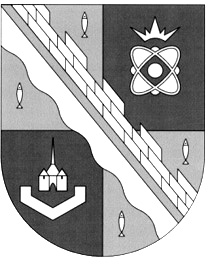 СОВЕТ ДЕПУТАТОВ МУНИЦИПАЛЬНОГО ОБРАЗОВАНИЯСОСНОВОБОРСКИЙ ГОРОДСКОЙ ОКРУГ ЛЕНИНГРАДСКОЙ ОБЛАСТИ(ТРЕТИЙ СОЗЫВ)Р Е Ш Е Н И Еот 07.08.2019 года № 85В связи с внесением изменений в Устав муниципального образования Сосновоборский городской округ и изменением структуры органов местного самоуправления Сосновоборского городского округа, совет депутатов Сосновоборского городского округаР Е Ш И Л:1. Утвердить структуру совета депутатов муниципального образования Сосновоборский городской округ Ленинградской области (Приложение N1).2. Утвердить штатное расписание совета депутатов муниципального образования Сосновоборский городской округ Ленинградской области (Приложение N2).3. Настоящее решение вступает в силу с 1 сентября 2019 года.4. Со дня вступления в силу настоящего решения признать утратившими силу решения совета депутатов:- от 15.10.2014 №13 «Об утверждении структуры и штатного расписания совета депутатов муниципального образования Сосновоборский городской округ Ленинградской области»;- от 15.11.2016 N153 «О внесении изменений в решение совета депутатов от 15.10.2014 г. №13 «Об утверждении структуры и штатного расписания совета депутатов муниципального образования Сосновоборский городской округ Ленинградской области»;- от 29.09.2017 N135 «О внесении изменений в решение совета депутатов от 15.10.2014 г. №13 «Об утверждении структуры и штатного расписания совета депутатов муниципального образования Сосновоборский городской округ Ленинградской области» (с изменениями);- от 20.03.2019 N22 «О внесении изменений в решение совета депутатов от 15.10.2014 г. №13 «Об утверждении структуры и штатного расписания совета депутатов муниципального образования Сосновоборский городской округ Ленинградской области»;- от 26.04.2019 №37 «О внесении изменений в решение совета депутатов от 20.03.2019 N22 «О внесении изменений в решение совета депутатов от 15.10.2014 г. N13 «Об утверждении структуры и штатного расписания совета депутатов муниципального образования Сосновоборский городской округ Ленинградской области»».5. Поручить заместителю председателя совета депутатов Сорокину Н.П. в срок до 10 сентября 2019 года обеспечить внесение изменений в должностные инструкции работников аппарата совета депутатов в целях их приведения в соответствии с новой структурой органов местного самоуправления городского округа.Заместитель председателясовета депутатов                                                                Н.П. СорокинУТВЕРЖДЕНО                                                                                              решением совета депутатов                                                                                                     от 07.08.2019 г. № 85Приложение № 1Структура совета депутатов муниципального образования Сосновоборский городской округ Ленинградской области1.Лица, замещающие выборные муниципальные должности в совете депутатов муниципального образования Сосновоборский городской округ:1.1. глава муниципального образования Сосновоборский городской округ, работающий на постоянной основе;1.2 заместитель председателя совета депутатов Сосновоборского городского округа, работающий на постоянной основе.2. Аппарат совета депутатов муниципального образования Сосновоборский городской округ.             УТВЕРЖДЕНО                                                                                                                                          решением совета депутатов                                                                                                                                                                               от 07.08.2019 г. № 85                                                                                                                                                                      Приложение №2ШТАТНОЕ РАСПИСАНИЕсовета депутатов муниципального образования Сосновоборский городской округ Ленинградской областис 01 сентября 2019 годаГлава Сосновоборскогогородского округа                                                                                                                                                                               А.В. ИвановБухгалтер                                                                                                                                                                                              О.И. Горбуленко«Об утверждении структуры и штатного расписания совета депутатов муниципального образования Сосновоборский городской округ Ленинградской области»ШифрмуниципальныхдолжностейНаименование должностейКол-воштатных единицМесячныйдолжностной оклад (в рублях)ПримечаниеЛица, замещающие  муниципальные должности совета депутатов Сосновоборского городского округаЛица, замещающие  муниципальные должности совета депутатов Сосновоборского городского округаЛица, замещающие  муниципальные должности совета депутатов Сосновоборского городского округаЛица, замещающие  муниципальные должности совета депутатов Сосновоборского городского округаЛица, замещающие  муниципальные должности совета депутатов Сосновоборского городского округаВГлава Сосновоборского городского округа, работающий на постоянной основе127 800ВЗаместитель председателя совета депутатов Сосновоборского городского округа, работающий на постоянной основе125 100Должности муниципальной службы в аппарате совета депутатов Сосновоборского городского округаДолжности муниципальной службы в аппарате совета депутатов Сосновоборского городского округаДолжности муниципальной службы в аппарате совета депутатов Сосновоборского городского округаДолжности муниципальной службы в аппарате совета депутатов Сосновоборского городского округаДолжности муниципальной службы в аппарате совета депутатов Сосновоборского городского округаСтаршие должности муниципальной службы, категория «Обеспечивающие специалисты»Старшие должности муниципальной службы, категория «Обеспечивающие специалисты»Старшие должности муниципальной службы, категория «Обеспечивающие специалисты»Старшие должности муниципальной службы, категория «Обеспечивающие специалисты»ОС.4Главный специалист113 900ОС.4Ведущий специалист112 600Должности, не являющиеся должностями муниципальной службы в аппарате совета депутатов Сосновоборского городского округаДолжности, не являющиеся должностями муниципальной службы в аппарате совета депутатов Сосновоборского городского округаДолжности, не являющиеся должностями муниципальной службы в аппарате совета депутатов Сосновоборского городского округаДолжности, не являющиеся должностями муниципальной службы в аппарате совета депутатов Сосновоборского городского округаДолжности, не являющиеся должностями муниципальной службы в аппарате совета депутатов Сосновоборского городского округаТВедущий консультант118 600ТСпециалист115 500ТСпециалист115 500ТБухгалтер115 500ВСЕГО:8144 500